Účastníci:Program:Pozn.: A. Krnáčová a T. Jílek se dostavili v průběhu projednávání bodu 2a Projednáno: Schválení programu jednání: K návrhu programu nebyly vzneseny připomínky ani doplňující návrhy. Další záležitosti budou projednány v bodu Různé. Předseda dal hlasovat o souhlasu.Usnesení: Komise schvaluje předložený program. Hlasování: 7-0-0 (pro-proti-zdržel se). Schváleno.Projednání předložených projektových záměrů: Na návrh předsedy byl jako první projednán PZ Prague Market. PZ Prague Market: Záměr představil předseda Felix. Cílem je vytvořit jednotné kontaktní, objednávkové a platební místo, které bude pracovat jako zprostředkovatel služeb poskytovaných městem (HMP, MČ, organizace) na bázi samoobsluhy (e-shop). Jedná se o zásadní změnu v architektuře služeb, řešení založené na třech vrcholech: klient, služba, poplatek. V diskusi bylo konstatováno, že jde o ambiciózní projekt služeb pro veřejnost, tomu musí odpovídat příprava a kvalita řešení. Neměl by přinést nové nároky na financování z rozpočtů MČ. Půjde o sdílenou službu napojenou na zdrojové systémy. Zavádění bude postupné, připojování dobrovolné. Bylo doporučeno sledovat možnosti spolufinancování z fondů EU. Služba (front-end) by měla být dostupná v prostředí Portálu HMP i na webových stránkách MČ. Bylo vysloveno doporučení dimenzovat projekt tak, aby byl proveditelný, je nutné začít kvalitní analýzou.Usnesení: Komise doporučuje INF záměr realizovat, navrhnout řídící strukturu projektu, zahájit analýzu a zpracování globálního návrhu řešení, zohlednit návaznost na Portál HMP. Komise požaduje po INF předložit informaci o stavu prací na příštím jednání. Hlasování 9:0:0 (pro-proti-zdržel se). Schváleno. PZ Portál hl. m. Prahy: Záměr představil P. Mánek. PZ v předloženém znění řeší kontinuitu podpory provozu Portálu vítěznou firmou z nadlimitní VZ. Dodatečně byla rozpracována varianta interní podpory provozu Portálu. Tuto variantu by bylo možné realizovat v souvislosti s připravovanou změnou organizační struktury INF posílením oddělení správy aplikací, správu obsahu je nutné zajistit dalších útvarech MHMP (např. komunikace a marketing). V diskusi byla otevřena otázka nového architektonického přístupu k řešení Portálu (nové jádro a sada dílčích komponent postupně nahrazujících stávající funkčnost dle potřeby). Plánováno zaměření na využití API rozhraní s jinými systémy (minimalizace ručně spravovaného obsahu v redakčním systému). Byl vysloven názor preferující in-house řešení i v dlouhodobém horizontu (externě jen specifické úlohy/moduly). Otevřena otázka možnosti zrušit nadlimitní VZ, podmínkou nutné organizační zajištění na straně INF a dalších odborů MHMP.Usnesení: Komise souhlasí se záměrem zrušit řízení k VZ a přenést zajištění provozní podpory a kompetenci k integraci modulů na INF MHMP. Hlasování 9-0-0 (pro-proti-zdržel se). Schváleno.PZ Mobilní informační služby: Záměr představil P. Mánek. Jedná se o zajištění vývoje, provozu a podpory programového vybavení stávající mobilní aplikace od 3.čtvrtletí 2015. Jsou navrženy 2 varianty:
Varianta 1 - pokračování stávajícího řešení IMES (informační mobilní elektronický systém) s nutností vypsání 2 nadlimitních zakázek v objemu 25 mil. Kč.
Varianta 2 - ukončením provozu stávajícího systému IMES s následným zveřejněním API rozhraní na data o Praze pro aplikace třetích stran.
V následující diskusi byla doporučena Varianta 2.
Dále byla diskutována možnost alternativního mobilního přístupu k informacím formou responzivního designu portálových služeb; využití Opendat pro tvorbu aplikací třetími stranami; nutnost nedublovat zdroje dat a jejich využití (zásada 1 zdroj, 1 data, n informačních kanálů); rozsah provozu nutného zajišťovat vlastními silami a na vlastní infrastruktuře; možnost využití fondů EU; atraktivita obsahové nabídky současné mobilní aplikace; dopady na uživatele při jejím zastavení a poskytování informačních služeb pro cizince. Usnesení: Komise souhlasí s řešením podle varianty 2, tj. s ukončením provozu stávajícího systému IMES s následným zveřejněním API rozhraní na data o Praze pro aplikace třetích stran. Komise požaduje po INF předložit informaci o tom, jaké části řešení a na jak dlouho je MHMP schopen zajistit vlastními silami. Hlasování 9-0-0 (pro-proti-zdržel se). Schváleno.PZ IS Granty: P. Mánek uvedl, že podpora stávajícího IS Granty skončila koncem roku 2014. Nyní evidujeme požadavky na úpravy v rozsahu cca 400 člověkodnů, cca 1/4 musela být realizována s ohledem na změnu legislativy na začátku roku 2015 s účinností od 1.7.2015. V minulosti Rada rozhodla o odkoupení zdrojových kódů stávající aplikace, které nebylo realizováno. Řešení navrhované v PZ předpokládá revokaci usnesení o odkupu zdrojových kódů a vypsání veřejné zakázky na dodávku nového IS Granty, na dobu do zprovoznění nového systému předpokládá zajištění podpory provozu stávajícího IS Granty (vč. implementace legislativních požadavků) formou JŘBU. V diskusi (J. Michálek, T. Jílek, K. Černá, O. Profant) byla zvažována možnost využití „hotového“ řešení a případné změny pravidel grantového systému HMP. Závěrem bylo konstatováno, že je nutné nerealizovat odkup zdrojových kódů a vysoutěžit nové řešení.Usnesení: Komise doporučuje redesign aplikace IS Granty a realizaci veřejné zakázky na dodávku nové aplikace. Dále doporučuje nerealizovat odkup zdrojových kódů a na nezbytnou dobu zajistit podporu provozu a nezbytný rozvoj stávajícího IS Granty formou JŘBU. Hlasování: 7-0-1 (pro-proti-zdržel se). Schváleno.PZ Rozvoj IS Proxio: P. Mánek uvedl, že v současné době evidujeme požadavky odborů MHMP a MČ na rozvoj agendového systému Proxio v rozsahu cca 24 mil. Kč, část z nich je legislativních. Vzhledem k limitovanému času bude nutné tyto požadavky před realizací prioritizovat, detailněji upřesnit požadovanou funkčnost a její nacenění, škálovat ceny specialistů, aby byly využívány i nižší sazby. V diskusi O. Felix zdůraznil potřebu mít pro posouzení tohoto typu PZ zpracován seznam kritických IS, kam patří ekonomický i agendový systém, s návrhem řešením zajištění provozu a rozvoje na období 4-5 let, aby nebyly investiční prostředky vynakládány neefektivně na rozvoj neperspektivních systémů. Během příštích 2 měsíců bude vytvořena solution mapa pro klíčové systémy HMP. U neperspektivních systémů budou investiční prostředky vynakládány jen na udržení provozu a rozvoj v rozsahu legislativních požadavků. T. Jílek požadoval přípravu zadání pro soutěž na ekonomický systém tak, aby sloužil i pro MČ a organizace. V současné době je ale nutné zajistit slíbenou implementaci Proxio na MČ P5, P6, P12, P13 a IPR. Dále se diskutovalo o zapojení MČ a organizací do výběrového řízení a vlastního projektu (řídící výbor, pracovní skupiny). J. Michálek odmítl implementaci Proxio na MČ P5, P6, P12, P13 a IPR.Usnesení: Komise doporučuje, aby se u celoměstsky významných IS označených za kritické prováděla pouze údržba a to včetně implementace legislativních změn. Komise doporučuje INF vytvoření solution mapy pro MHMP a MČ.Hlasování: 8-0-1 (pro-proti-zdržel se). Schváleno. Usnesení: Komise doporučuje implementaci Proxio na MČ P5, P6, P12, P13 a IPR.Hlasování: 5-1-3 (pro-proti-zdržel se). Neschváleno.V následné diskusi T. Jílek upozornil na to, že pokud nebude provedena implementace na tyto MČ, vzbudí to u nich nevoli a vznikne tak nerovnost mezi MČ, které už Proxio mají resp. nemají. Tento názor podpořila i K. Černá. P. Mánek navrhnul znovu zvážit implementaci Proxia na MČ a IPR po vzniku solution mapy. J. Šlerka a D. Vlček se k tomuto doporučení přidali s tím, že poté se komise k hlasování vrátí.Projednání aktualizované verze návrhu rozpočtu INF, kapitálové výdaje: P. Mánek komentoval jednotlivé položky finální verze investičního rozpočtu do konce roku 2015. U akce ISKŘ na dotaz A. Krnáčové sdělil, že v rozpočtu je navýšena položka pro obnovu HW současného řešení, aby bylo možné systém provozovat do přijetí rozhodnutí o novém řešení ISKŘ, jehož implementaci předpokládáme příští rok s využitím obnoveného HW. U akce IS ZZS navrhuje ZZS ukončení rámcové smlouvy a změnu financování projektu, u akce Integrační platforma a Portál bude INF upřesňovat další kroky realizace, předpokládáme, že uvedené částky nebudou čerpány v plné výši. J. Michálek požádal o podrobné vysvětlení změn položek v rozpočtu, zejména u JES. A. Krnáčová hovořila o problematice Ginisu (Gordic), jestli se využívá to, co se platí. T. Jílek se dotázal, zda je v rozpočtu implementace Proxio na MČ. P. Mánek v odpovědi na tyto dotazy sdělil, že realokace investiční rezervy je prvním krokem k řešení evidovaných požadavků a že před čerpáním uvedených částek budou požadavky odborů MHMP znovu validovány, a s ohledem na limitované časové možnosti do konce roku také prioritizovány. Následné čerpání bude procházet standardními kontrolními mechanismy, a návrhy konkrétních řešení budou předkládány komisi k vyjádření.Usnesení: Komise bere na vědomí informaci o aktualizované verzi návrhu rozpočtu INF, Kapitálové výdaje 2015. Komise očekává snížení kapitálových výdajů při realizaci schválených projektových záměrů, a také u projektového záměru Rozvoj agendového systému Proxio, které bude specifikováno v rozpočtovém opatření předloženém komisi. Na základě schvalování dalších projektových záměrů budou komisi předkládána další rozpočtová opatření, upravující kapitálové výdaje ve 2. pololetí 2015. Hlasování: 7-0-1 (pro-proti-zdržel se). Schváleno. Projednání aktuálních otázek strategie a architektury: O. Felix uvedl bod programu. O vlastním návrhu dokumentu Digitální strategie hl. města Prahy hovořil J.  Šlerka s tím, že dokument byl zaslán členům komise mailem. Dokument vymezuje základní principy a oblasti: infrastruktura, občan, otevřené město. Každá oblast je dále dělena na jednotlivé části (viz zaslaný návrh). Dokument budou připomínkovat členové komise mailem, zatím zaslal připomínky D. Vlček. Dále byla diskutována problematika ICT strategií města. K. Černá vznesla dotaz na existenci strategie dle zákona 365/2000 Sb. J. Michálek navrhl vytvoření ICT strategie dle zákona o HMP, protože stávající verze nebyla schválena ZHMP.Bez usneseníRůzné: P. Mánek navrhnul v souvislosti s nutností přesoutěžit do 2/2016 ekonomický systém pro 800 zřízených organizací HMP, aby byl do seznamu významných projektových záměrů zařazen PZ zastřešující problematiku řízení finančních, lidských a materiálních zdrojů, a aby byli do řídícího výboru tohoto PZ přednostně nominováni zástupci odboru UCT, který je zadavatelem tohoto požadavku. 
Dále informoval o připraveném PZ standardizace projektového řízení, který by měl vytvořit podmínky pro efektivní řízení a reportování velkého množství připravovaných projektů. Pokud by komise nepožadovala osobní projednání, navrhnul schválení per rollam. 
Také informoval o upřesnění názvů jednotlivých oddělení INF v rámci připravované reorganizace. Po zapracování požadavku na interní správu portálu zůstává počet systemizovaných míst INF bez změny (po navýšení o 3+2 administrátory zpět na 55 míst). K. Černá připomněla nutnost mít zaměstnance, zabývajícího se problematikou evropských projektů, dále zajištění vzdělávání a aktualizaci pracovních náplní. Zasedání se uskutečnilo od 13:00 hod. do 16:30 hod.Příští jednání komise: Bude upřesněno. Ověření zápisu: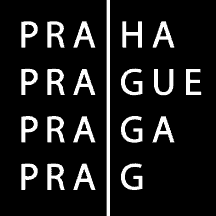 HLAVNÍ MĚSTO PRAHAMAGISTRÁT HLAVNÍHO MĚSTA PRAHYKOMISE RHMP PRO ICTZÁPISz jednání Komise RHMP pro ICT č. 5/2015 ze dne 8.6.2015ZÁPISz jednání Komise RHMP pro ICT č. 5/2015 ze dne 8.6.2015PřítomniOndřej Felix (předseda), Adriana Krnáčová, Kateřina Černá, Tomáš Jílek, Jakub Michálek, Pavel Mánek, Ondřej Profant, Josef Šlerka, Daniel Vlček, Jaroslav Šolc (tajemník)OmluveniLibor Hadrava, Radomír Nepil, Martin VaicHostéVladimír Andrš (zapisovatel), Martin Dušek, Jan Loužek, Matěj Chytil1) Schválení programu jednání O. Felix2) Projednání předložených projektových záměrůO. Felix, P. Mánek3) Projednání aktualizované verze návrhu rozpočtu INF, 
kapitálové výdajeP. Mánek3) Projednání aktuálních otázek strategie a architektury O. Felix4) Různé členové komiseJménoDatumPodpisZapsalJaroslav Šolc, Vladimír Andrš10.6.2015SchválilOndřej Felix (předseda)